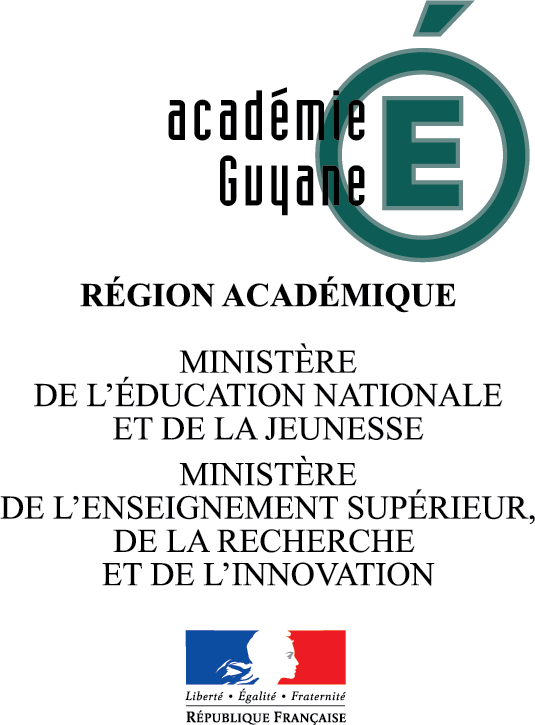 PROCEDURE D’AFFECTATION EN 1ère TECHNOLOGIQUERentrée scolaire : septembre 2020Votre enfant estscolarisé(e) dans un lycée public ou privé sous contrat de l’Académie  AFFECTATION APRES LA SECONDE GENERALE ET TECHNOLOGIQUEl’affectation est une procédure informatisée :Le chef d’établissement dans lequel est scolarisé votre enfant, effectuera la saisiedes vœux et des notes.Les résultats et les notifications d’affectation seront disponibles DANSL’ETABLISSEMENT DE VOTRE ENFANT à partir du 30 juin 2020